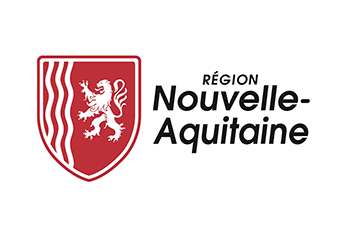 Dossier de candidature :Appel à Projets « Technologies et vecteurs énergétiques innovants» La Région Nouvelle-Aquitaine • Pôle du Développement Économique et EnvironnementalDirection de l’Énergie et du Climat14, rue François de Sourdis • 33077 Bordeaux Cedex • Téléphone 05 57 57 80 00 •            http://www.nouvelle-aquitaine.fr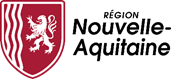 AAP régional  « Technologies et vecteurs énergétiques innovants »  Formulaire de candidature NOM DU MAÎTRE D’OUVRAGE ET COORDONNEES                                                        Intitulé de l’opération : ……………………………………………….…………………………………………………………..Nom Maître d’Ouvrage : 	Adresse : 	Code postal : 	Commune : 	Téléphone : 	Téléphone portable : 	Courriel : 	Statut juridique : 	SIREN / SIRET : 	APE : 	Taille de l’entreprise :     PE :      ME :    GE et groupe : Nombre de salariés 2019 : .................................. Nombre de salariés 2019 total de la (des) société(s) mère(s) actionnaire(s) : ................................. Chiffre d’affaire 2019 : ………………………………Chiffre d’affaire 2019 de la (des) société(s) mère(s) actionnaire(s) : :………………….Répartition du capital social entre sociétés actionnaires en % :…………………………………..Responsable du projet (prénom, nom, fonction) : 	Nombre d’emplois directs crées par cette activité : …………........................................Nombre d’emplois maintenus par cette activité : ………………………………………....DESCRIPTIF DE l’AVANT- PROJET (A LA DATE DE LA CANDIDATURE)Adresse pressentie de réalisation de l’opération (implantation) :Description sommaire de l’avant-projet (contexte, objectifs, descriptif, innovations apportées, phasage…) et montage juridique envisagé (volet plus détaillé dans une note spécifique à joindre dans le dossier) : Partenariats envisagés (investisseurs, équipementiers…) et PME / Start Up régionales intervenantes (nom et localisation des partenaires, nature du partenariat et rôle….) :PLAN DE FINANCEMENT PREVISIONNEL Remarque utile :  Il est demandé au porteur d’évaluer et justifier le montant de l’aide régionale nécessaire à la réalisation de son investissement, au regard de sa propre analyse économique. Le montant de l’aide sollicitée sera rapporté aux tonnes du vecteur énergétique innovant ciblé et aux tonnes de CO2 évitées sur la durée de vie de l’équipement ou du site.Cachet de l’entreprise candidate :                             Date et signature du gérant :Liste des pièces du dossier à fournirDossier de candidature et demande de soutien aux études préalablesLettre de candidature du porteur de projet à l’attention de M. Le Président de la Région Nouvelle-Aquitaine (avec motivations, objectifs et montant sollicité)Formulaire de candidature ci-joint  dument rempli et signé Note de description du « l’avant-projet » ou du concept (exemples : énergie renouvelable visée et technologie proposée, usages énergétiques privilégiés, description des innovations proposées, schéma du concept, réactions mises en jeu, partenariats et rôles des partenaires, implantation géographique visée pour le démonstrateur, PME régionales éventuellement partenaires à ce stade, lieu de production des modules technologiques si fournisseurs associés, références des intervenants dans le domaine d’application…)Références pour cette technologie proposée et éventuels programmes d’application industrielle en cours en France ou en EuropeDevis détaillés de l’étude de faisabilité (missions détaillées et coûts journaliers) avec éventuellement l’option d’AMO technique de consultation des entreprises Tableau récapitulatif des dépenses d’études L’extrait Kbis Le RIB du maître d’ouvrage ou du « chef de fil » du consortium Pour les collectivités locales : délibération avec l’aide sollicitée et le plan de financement pour les études du projet2. Dossier de demande d’aide pour les investissements et la maitrise d’œuvre Dossier pour les outils de production :Lettre de demande argumentée de soutien financier à M. le Président de RégionRépartition de l’actionnariat (avec effectifs et CA des entreprises du groupe et filiales)Rapport de l’étude de faisabilité ou de l’étude APS (plus détaillée) et/ou note synthétique présentant le projet et le montage proposé Plan de masse de l’installation et/ou vues 3D des principaux ouvrages (phase APS)Synoptique du Process définitif avec note explicative des grandes étapes du process, des innovations, et bilan matière (entrées-sorties)Synoptique énergétique développé définitif (pour performances « contractuelles » et/ou valeurs « attendues ») (incluant le rendement de conversion globale et consommation électrique provenant du réseau ou appoints gaz naturel)Protocole d’accords d’approvisionnement des intrants cosignés (ou contrats) si le projet s’y prête, Plan prévisionnel des usages (au regard de la production) pour le vecteur renouvelable produit avec les consommations annuelles prévisionnelles et les principaux clients, lettre d’engagements des clients consommateurs ou les protocoles d’accords de vente provisoire (ou contrats définitifs) pour les énergies renouvelables produites entre le vendeur final de l’énergie et les utilisateurs pour la traçabilité des usages (quantité annuelle livrée précisée). Démarche identique recommandée pour la fourniture du C02 pour un usage séquestrantEtat récapitulatif des dépenses prévisionnelles d’investissements et de maitrise d’œuvreDevis détaillés des principaux équipements technologiques et des équipements innovants, estimation du maitre d’œuvre pour les dépenses annexes (lots périphériques).Business plan (pour performances contractuelles et/ou valeurs attendues) avec indicateurs financiers : résultat net/TRB/TRI projet/taux de couverture de la dette (avec et sans aides), coût de revient et coût de distribution du vecteur livré (en €/kg)…Plan de financement (subventions sollicitées auprès des différents organismes, avances remboursables, fonds propres et emprunt)Répartition de l’actionnariat (avec effectifs et CA des entreprises du groupe et filiales)Extrait Kbis  du (ou des) structures porteuses des investissements  RIB de la structure juridique, porteuse des investissements (règlement des factures)Pour les collectivités locales : délibération avec l’aide régionale sollicitée (et autres aides publiques sollicitées) et le plan de financement pour le projetRécépissé de dépôts d’une demande de permis de construire, récépissé de déclaration ICPE ou de dépôt d’une demande d’autorisation ICPE (ou SEVESO)Bilan effet de serre du projet détaillé avec la note de calcul intégrant le transport des matières entrées-sorties au regard de la situation actuelle de référenceCalendrier de réalisation du projet (démarches restantes)Rappel des démarches d’information et de concertation (si le projet s’y prête).Des pièces spécifiques complémentaires (notamment pour des dossiers très techniques ou pour l’instruction d’un dossier FEDER avec des pièces administratives spécifiques) pourront être demandées par le(s) service(s) instructeur(s) lors de l’instruction. 2. Dossier pour les usages mobilité (bornes de distribution, véhicules dédiés…) ou usages mixtesLettre de demande argumentée de soutien financier à M. le Président de RégionNote synthétique de présentation du projet avec plan prévisionnel des usages mobilité (nombre de véhicules et usages professionnels, kilométrage parcouru annuellement, consommation au 100 km avec le nouveau vecteur énergétique, plan de l’agglomération localisant géographiquement les bornes d’avitaillement  et leur rayon d’action,  atouts et conformité aux critères énoncés dans le paragraphe « critères d’appréciation, surcoûts éventuels  de cette solution, montage juridique envisagé pour le portage, etc …)Etat récapitulatif des dépenses prévisionnelles d’investissements de l’offre mobilitéDevis détaillés des postes de dépenses (bornes de compression et de distribution, stockage tampon et compresseur, véhicules  dédiés et…)Devis des véhicules fonctionnant au diesel/essence ou au gaz naturel à puissance de moteur comparable (constituant la solution de référence) permettant d’établir un surcout d’investissement par véhicule routier ou navireOptionnellement : tableau des éventuels surcouts de fonctionnement et de maintenance annuels et ceux cumulés sur 3 ans, par rapport à une offre mobilité de base au diesel ou à l’essence (chiffrage via un contrat d’entretien full ou devis)Business plan basé(s) sur la durée de vie ou de service (avant revente) des équipements co-financés. Indicateurs financiers : résultat net/TRB/TRI projet/taux de couverture de la dette (2 hypothèses avec et sans aides publiques)… coût de revient et coût de distribution du vecteur livré (en €/kg)…Plan de financement (subventions sollicitées auprès des différents organismes, avances remboursables, fonds propres et emprunt)Répartition de l’actionnariat (avec effectifs et CA des entreprises du groupe et filiales)Extrait Kbis  pour le (ou les) porteurs de projetRIB de chaque structure juridique, porteuse des investissements (règlement des factures)Pour les collectivités locales : délibération avec l’aide régionale sollicitée (et autres aides publiques sollicitées) et le plan de financement pour le projetLe cas échéant (sur indication de l’instructeur) : tableau de déclaration des aides publiques au titre du régime d’aides « De minimis » Bilans des économies de combustibles fossiles (substitués) et  bilan effet de serre (GES) du projet détaillé lié à l’usage mobilité (par substitution de carburants fossiles) avec la note de calcul intégrant le transport du carburant renouvelable jusqu’aux bornes de distribution (au regard de la situation actuelle de référence)Bilan énergétique simplifié (énergie primaire utilisée annuellement par la flotte de véhicules et énergie à la roue convertie en énergie mécanique)Calendrier de réalisation du projet (démarches restantes)Des pièces spécifiques complémentaires (notamment pour des dossiers très techniques ou pour l’instruction d’un dossier FEDER avec des pièces administratives spécifiques) pourront être demandées par le(s) service(s) instructeur(s) lors de l’instruction. Remarque importante : Durant cette phase active d’instruction, il est coutumier que des points d’éclaircissements donnent lieu à des échanges bilatérales entre le maitre d’ouvrage ou son représentant technique et le chargé de missions de la Région, afin de clarifier et d’améliorer la connaissance du projet et de  synthétiser ses atouts pour les élus régionaux.Coût total des études ou investissements HT……….…………. €……….…………. €Aides publiques sollicitées 	Conseil régional et/ou FEDER	Autres organismes (précisez): 	Montant Subventions 	……….……. € 	……………. € Ou Montant avance remboursable  ……….……. € Autofinancement	Fonds propres	Emprunt (durée :……... et taux : ………..)	Dotations privées : 	           ……………. € 	……………. € 	………….… € 	………….…	………….… € 